Bowel Diary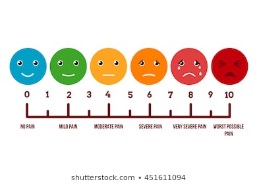 Name: ________________________		Please complete diary for: 3 days/1 week/ until next appointmentBowel DiaryName: __________________		Please complete diary for: 3 days/1 week/ until next appointment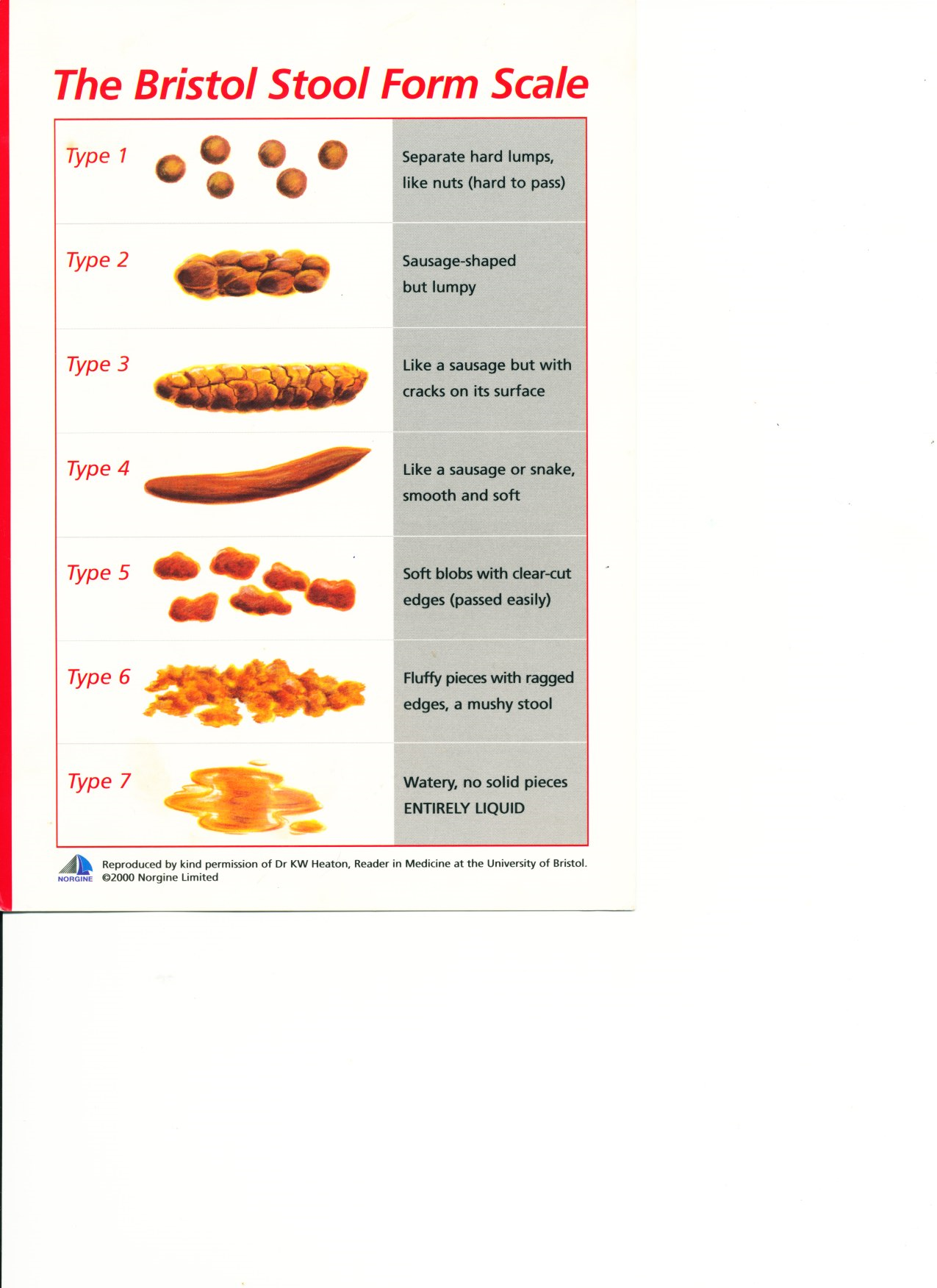 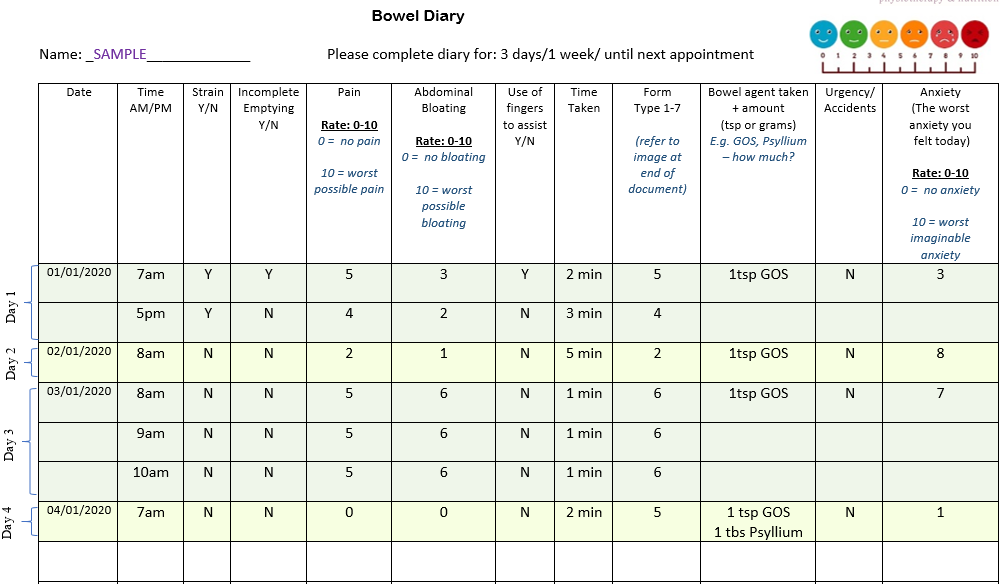 DateTimeAM/PMStrain Y/NIncomplete Emptying Y/NPain Rate: 0-100 =  no pain10 = worst possible painAbdominal BloatingRate: 0-100 =  no bloating10 = worst possible bloatingUse of fingers to assist Y/NTime TakenFormType 1-7(refer to image at end of document)Bowel agent taken + amount (tsp or grams)E.g. GOS, Psyllium – how much?Urgency/AccidentsAnxiety(The worst anxiety you felt today)Rate: 0-100 =  no anxiety10 = worst imaginable anxietyDateTimeAM/PMStrain Y/NIncomplete Emptying Y/NPain Rate: 0-100 =  no pain10 = worst possible painAbdominal BloatingRate: 0-100 =  no bloating10 = worst possible bloatingUse of fingers to assist Y/NTime TakenFormType 1-7(refer to image at end of document)Bowel agent taken + amount (tsp or grams)E.g. GOS, Psyllium – how much?Urgency/AccidentsAnxiety(The worst anxiety you felt today)Rate: 0-100 =  no anxiety10 = worst imaginable anxiety